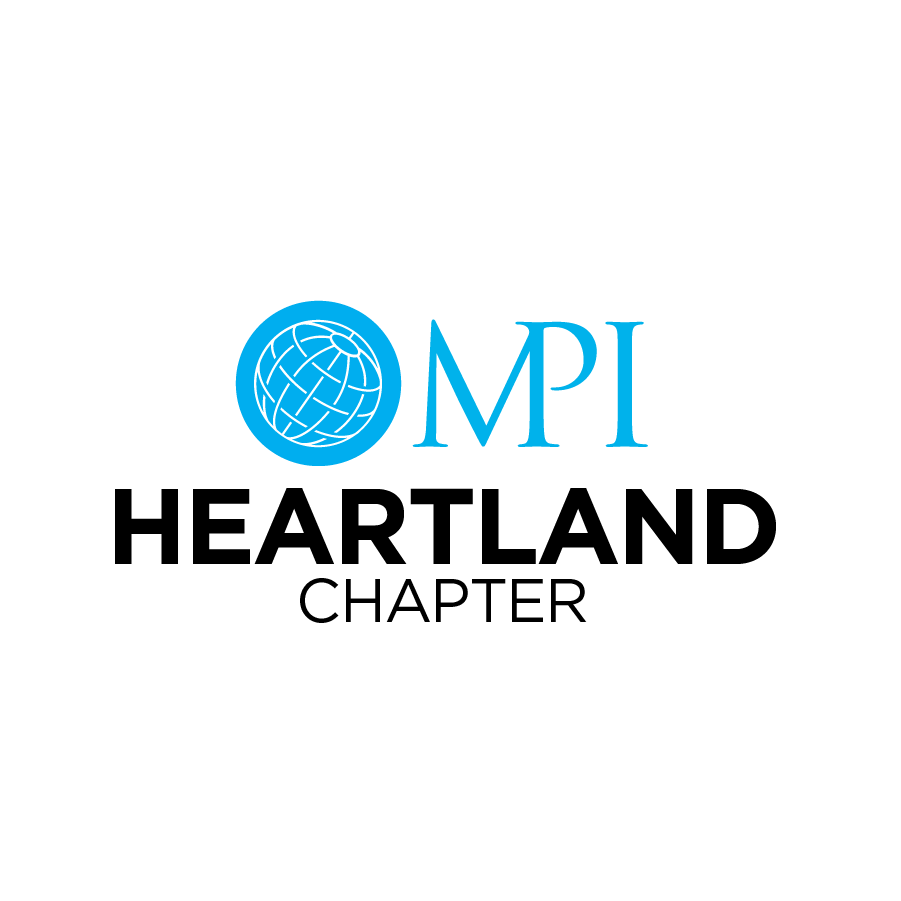 Call for MPI Heartland ChampionsName:  ____________________________________________________________Organization: _______________________________________________________Email: _____________________________________________________________Phone: ____________________________________________________________Preferred Method of Communication:   Phone				  Text			  EmailDo you excel at one of the areas listed below? Would you like to learn a new skill? Tell us about your interests!    I love to crunch numbers! Give me a goal and I’m all over it. I’ve been told I can sell ice to an Eskimo, and I enjoy raising money for a good cause. I’d love to show you my philanthropic side!     I’m a communication and social media guru! Have a question about creating a Facebook ad? I’m your person! Need help creating interesting content for a newsletter, that’s my jam!    I’ve often been referred to as a social butterfly. Give me an opportunity to plan a fun outing, and you’ll see me shine!    I am an MPI champion! If you need someone to talk about the benefits of becoming a member or helping to make connections, let me show you my skills!    Speakers, venues, and agendas, oh my! I’m a master planner who enjoys building educational content and finding the next best venue. Give me a list of speakers to research, and I’ll curl up with it like a good book! 